CМОЛЕНСКАЯ ОБЛАСТЬМОНАСТЫРЩИНСКИЙ РАЙОННЫЙ СОВЕТ ДЕПУТАТОВ РЕШЕНИЕот 29 июня 2022 года                                                                                                № 34Об осуществлении  мероприятий по обеспечению безопасности людей на водных объектах, охране их жизни и здоровья в муниципальном  образовании «Монастырщинский район» Смоленской области в 2022 годуЗаслушав и обсудив информацию заместителя Главы муниципального образования «Монастырщинский район» Смоленской области А.А. Горелова об осуществлении  мероприятий по обеспечению безопасности людей на водных объектах, охране их жизни и здоровья в муниципальном  образовании «Монастырщинский район» Смоленской области в 2022 году,  Монастырщинский  районный Совет депутатовРЕШИЛ:1. Информацию об осуществлении  мероприятий по обеспечению безопасности людей на водных объектах, охране их жизни и здоровья в муниципальном  образовании «Монастырщинский район» Смоленской области в 2022 году принять к сведению (прилагается).2. Настоящее решение вступает в силу с момента подписания.Приложениек решению Монастырщинского районного Совета депутатов  от 29 июня № 34Об осуществлении  мероприятий по обеспечению безопасности людей на водных объектах, охране их жизни и здоровья в муниципальном  образовании «Монастырщинский район» Смоленской области в 2022 году Работа по обеспечению безопасности людей на водных объектах, охране их жизни и здоровья на территории  Монастырщинского района Смоленской области организуется в соответствии с ежегодно разрабатываемым Администрацией муниципального образования «Монастырщинский район» Смоленской области Планом мероприятий по обеспечению безопасности населения на водных объектах муниципального образования «Монастырщинский район» Смоленской области и в зависимости от сезонов делится по направлениям:- обеспечение безопасности на водных объектах в весенний период;- организация купального сезона и обеспечение безопасности на водоемах в летний период;- обеспечение безопасности на водных объектах в осенне-зимний период.Одним из основных значимых мероприятий по обеспечению безопасности населения, предупреждения и сокращения количества несчастных случаев на водных объектах муниципального образования «Монастырщинский район» Смоленской области в зимний период является празднование православного праздника Крещение Господня. В связи с организацией крещенского купания: 1.  Принято распоряжение Администрации муниципального образования  «Монастырщинский район» Смоленской области от 10.01.2022 № 0001-р  «О мерах по обеспечению безопасности населения  при проведении крещенского купания на открытых водоемах муниципального образования «Монастырщинский район» Смоленской области в 2022 году», которым определено место крещенского купания на  территории муниципального образования  «Монастырщинский район» Смоленской области и основные мероприятия необходимые для обеспечения безопасности населения.2. Силами МУП «Монастырщинские Коммунальные Системы» была проведена работа по оборудованию купели. Охрана общественного порядка в месте купания обеспечивалась сотрудниками Пункта полиции по Монастырщинскому району МО МВД России «Починковский».  Также было предусмотрено дежурство сотрудников бригады скорой медицинской помощи ОГБУЗ «Монастырщинская ЦРБ» и   караула 34ПСЧ «ОФПС ГПС Главного управления МЧС России по Смоленской области», оснащенного необходимыми средствами спасения. 3. Руководителями органов местного самоуправления Монастырщинского района Смоленской области были организованы мероприятия по недопущению самовольного купания на открытых водоемах муниципального образования  «Монастырщинский район» Смоленской области в период празднования православного праздника Крещения Господня. Информация о  месте и времени проведения крещенского купания была размещена на официальном сайте  Администрации муниципального образования  «Монастырщинский район» Смоленской области, афишах и газете «Наша жизнь». Число лиц, принявших участие в проведении обряда омовения  на территории муниципального образования  «Монастырщинский район» Смоленской области в 2022 году, составило 15 человек. В целях обеспечения безопасности населения на водоемах Монастырщинского района Смоленской области, предупреждения и сокращения количества несчастных случаев в весенний период 2022 года была организована и проведена следующая работа:1. Принято постановление Администрации муниципального образования  «Монастырщинский район» Смоленской области от 15.02.2022 № 0044  «О мерах по обеспечению безопасности населения на водоемах на территории муниципального образования «Монастырщинский район» Смоленской области в весенний период».2. 16 марта текущего года (протокол № 2) состоялось заседание КЧС и ОПБ при Администрации  муниципального образования «Монастырщинский район» Смоленской области, где был рассмотрен вопрос, касающийся организации обеспечения безопасности людей на водных объектах, охраны их жизни и здоровья в период весеннего таянья льда.3. В соответствии с разделом 8 постановления Администрации Смоленской области от 31.08.2006 № 322 «Об утверждении Правил охраны людей на водных объектах в Смоленской области» силами работников органов местного самоуправления поселений Монастырщинского района Смоленской области была проведена работа по  установке на открытых водоемах информационных предупреждающих знаков о запрете выхода (выезда) на лед.4. В образовательных учреждениях района, в соответствии с приказом отдела образования Администрации муниципального образования «Монастырщинский район» Смоленской области от 28.02.2022 № 7, с учащимися школ прошли профилактические беседы и занятия по правилам безопасного поведения на тонком льду, оформлены соответствующие тематические стенды. 5. Специалистами органов местного самоуправления поселений Монастырщинского района Смоленской области среди населения была проведена разъяснительная работа по мерам безопасности и предупреждению несчастных случаев на воде в весенний период, обновлены информационные стенды в местах массового посещения.6. На официальном сайте Администрации муниципального образования «Монастырщинский район» Смоленской области в разделе ГО и ЧС размещены памятки по мерам безопасности на тонком льду, 23.03.2022  в новостной ленте сайта и социальных сетях опубликована статья о мерах предосторожности во время весеннего паводка и ледохода.7. Активизирована профилактическая работа Комиссии по делам несовершеннолетних и защите их прав с неблагополучными семьями по разъяснению правил поведения детей на водоемах в период весеннего таяния льда.8. Из числа специалистов органов внутренних дел и местного самоуправления поселений Монастырщинского района Смоленской области было организовано патрулирование открытых водоемов с проведением дополнительных профилактических бесед с населением о мерах предосторожности и недопущении выхода на тонкий лед в весенний период.В целях организации защиты жизни и здоровья людей в период подготовки и проведения купального сезона 2022 года на территории муниципального образования «Монастырщинский район» Смоленской области:Принято постановление Администрации муниципального образования «Монастырщинский район» Смоленской области от 04.05.2022 № 0178 «О мерах по обеспечению безопасности населения в период купального сезона на открытых водоемах муниципального образования «Монастырщинский район» Смоленской области в 2022 году», которым определено место массового отдыха людей на водных объектах (пляж), расположенное на р. Железняк (Ново-Внуковское водохранилище) около д. Александровка, создан оперативный штаб по контролю за осуществлением мероприятий по созданию условий и организации обустройства пляжа и утвержден план мероприятий по его подготовке к купальному сезону 2022 года.Данный пляж, согласно Постановления Главы Администрации Смоленской области от 31.08.2006  № 322 «Об утверждении Правил охраны жизни людей на воде» соответствует предъявляемым требованиям и, в соответствии с Приказом МЧС РФ от 29.06.2005 № 501 «Об утверждении Правил технического надзора за маломерными судами, поднадзорными Государственной инспекции по маломерным судам Министерства Российской Федерации по делам гражданской обороны, чрезвычайным ситуациям и ликвидации последствий стихийных бедствий, базами (сооружениями) для их стоянок, пляжами и другими местами массового отдыха на водоемах, переправами и наплавными мостами», находится на учете в отделе безопасности людей на водных объектах ГУ МЧС России по Смоленской области. Во исполнение пункта 3.3 приказа МЧС России от 28.10.2020 № 732 «Об утверждении Правил пользования пляжами в Российской Федерации» 6 мая текущего года правообладателем объекта государственного надзора в отдел безопасности людей на водных объектах ГУ МЧС России по Смоленской области было направлено заявление-декларация по вводу пляжа в эксплуатацию.2. 8 апреля текущего года (протокол № 3) проведено очередное заседание Комиссии по предупреждению и ликвидации чрезвычайных ситуаций и обеспечению пожарной безопасности при Администрации муниципального образования «Монастырщинский район» Смоленской области с рассмотрением вопроса об организации обеспечения безопасности людей на водных объектах, охраны их жизни и здоровья в период купального сезона, а также подготовке и оборудованию пляжей к купальному сезону 2022 года, 20 мая (протокол № 4) рассматривался вопрос, касающийся анализа работы по подготовке и оборудованию пляжа к купальному сезону и организации обеспечения безопасности людей на водных объектах. 3. 11 мая проведена акарицидная обработка территории пляжа, сумма договора составила 4020,0 рублей. 12 мая проведено санитарно-гигиеническое, микробиологическое и паразитологическое исследование воды в р. Железняк, сумма договора составила 5304,0 рублей. Также 12 мая 2022 года на базе поисково-спасательного отряда г. Рославль была проведена подготовка спасателей общественного спасательного поста, функционирующего на р. Железняк. Спасательный пост оснащен и оборудован  в соответствии с установленными требованиями. 17 мая 2022 года специалистами профессиональной аварийно-спасательной службы СОГБУ «Пожарно-спасательный центр» было осуществлено водолазное обследование и очистка  акватории пляжа, сумма договора составила 8159,23 рубля. Силами МУП «Монастырщинские Коммунальные Системы» было проведено благоустройство территории пляжа, включающее в себя ремонт помещения спасательного поста, ремонт и установку кабинки для переодевания, установку и покраску лавочек, а также обкашивание территории пляжа, общая сумма затрат составила 33548,38 рубля. На оплату услуг спасателей в 2022 году предусмотрена сумма в размере 179,040 тыс. рублей. Все мероприятия, требующие финансовых затрат, связанных с обустройством и функционированием пляжа, реализуются за счет средств местного бюджета Гоголевского сельского  поселения Монастырщинского района Смоленской области.  4. Информация о времени открытия купального сезона и функционировании места массового отдыха населения на воде 25.05.2022 была размещена в новостной ленте официального сайта Администрации муниципального образования «Монастырщинский район» Смоленской области  и страницах районной газеты «Наша жизнь». 5. На водоемах района, не оборудованных для массового отдыха населения, специалистами органов местного самоуправления Монастырщинского района Смоленской области выставлены аншлаги (знаки) о запрете купания. 6. За текущий период 2022 года в новостной ленте официального сайта Администрации муниципального образования «Монастырщинский район» Смоленской области по правилам безопасности на воде в летний период размещено 2 информационных материала, помимо этого в разделе ГО и ЧС имеются всевозможные памятки по правилам безопасного поведения и оказания помощи на воде. 7. В образовательных учреждениях района в мае с учащимися школ проведены классные часы, профилактические беседы и занятия по правилам безопасного поведения на воде в летний период, оформлены соответствующие тематические стенды. Силами работников органов местного самоуправления городского и сельских поселений Монастырщинского района Смоленской области среди населения ведется разъяснительная работа по мерам безопасности и предупреждению несчастных случаев на воде в летний период, в том числе по не оставлению детей без присмотра вблизи водного объекта, обновляются информационные стенды в местах массового посещения.8. С целью выявления нарушений по статье 31.3 «Нарушение запретов, установленных правилами охраны жизни людей на водных объектах в Смоленской области» закона Смоленской области от 25.06.2003 № 28-з «Об административных правонарушениях на территории Смоленской области» организована работа Административной комиссии муниципального образования «Монастырщинский район» Смоленской области по организации рейдовых выездов на предмет нахождения граждан в неорганизованных для купания местах.9. На основании экспертного заключения ФБУЗ «Центр гигиены и эпидемиологии в Смоленской области» № 5153 от 30.05.2022, в связи с несоответствием качества воды, действующим государственным санитарным нормам и гигиеническим нормативам, в соответствии с распоряжением Администрации Гоголевского сельского  поселения Монастырщинского района Смоленской области от 06.06.2022 № 33-р «О закрытии купального сезона на территории Гоголевского сельского  поселения Монастырщинского района Смоленской области» купальный сезон на пруду р. Железняк (Ново-Внуковское водохранилище) вблизи д. Александровка был закрыт с 6 июня 2022 года.  10. За текущий период 2022 года на территории муниципального образования «Монастырщинский район» Смоленской области происшествий, связанных с гибелью людей на водных объектах района, не зафиксировано. 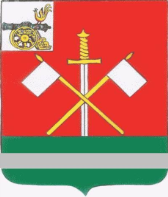 Глава муниципального образования«Монастырщинский район» Смоленской области                                             В.Б. Титов               Председатель                Монастырщинского районного                Совета депутатов                                                                                                                П.А.  Счастливый 